Employment Application				Referred By: McStar, Inc DBA Jockamo Upper Crust Pizza is an equal opportunity employer and does not unlawfully discriminate in employment practices. No question on this application is used for the purpose of limiting or excluding any applicant from consideration for employment on a basis prohibited by local, state or federal law.Applicant InformationAvailability: (Indicate times you can work)You must be at least 21 years of age to wait tables or delivery drive at Jockamo. EducationReferencesPlease list 2 people not related to you that you have known for at least one year..Previous EmploymentDisclaimer AuthorizationI certify that the facts contained in this application are true and complete to the best of my knowledge and understandthat, if employed, falsified statements on this application will be grounds for dismissal.I authorize investigation of all statements contained herein and the references and employers listed above to give youany and all information concerning my previous employment and any pertinent information they may have, personal orotherwise, and release the company from all liability for any damage that may result from utilization of such information.I also understand and agree that no representative of the company has any authority to enter into any agreement foremployment for any specified period of time, or to make any agreement contrary to the foregoing, unless it is in writingand signed by an authorized company representative.This waiver does not permit the release or use of disability-related or medical information in a manner prohibited by theAmericans with Disabilities Act (ADA) and other relevant federal and state laws.I understand that a consumer credit report or criminal records check may be necessary prior to my employment. If suchreports are required, I understand that, in compliance with federal law, the company will provide me with a writtennotice regarding the use of these reports and will also obtain a separate written authorization from me to consent to thesereports. I also understand that a poor credit history or conviction will not automatically result in disqualification fromemployment.In compliance with federal law, all persons hired will be required to verify identity and eligibility to work in the UnitedStates and to complete the required employment eligibility verification document form upon hire.(Signature of this document will be required upon offering and acceptance of employment)Date:      Signature:    Date of Birth: 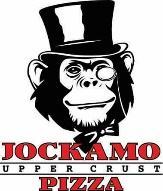 Jockamo Upper Crust PizzaFull Name:Date:LastFirstM.I.Address:Street AddressApartment/Unit #CityStateZIP CodeCell Number:EmailDate Available:Social Security No.:Date of Birth:Position Applied for:I CAN WORKSUNMONTUESWEDTHURSFRISATAMYESNOYESNOYESNOYESNOYESNOYESNOYESNOPMYESNOYESNOYESNOYESNOYESNOYESNOYESNOAre you a citizen of the United States?YESNOIf no, are you authorized to work in the U.S.?YESNOHave you ever worked for this company?YESNOIf yes, when?Have you ever been convicted of a felony?YESNOIf yes, explain:High School:From:To:Did you graduate?YESNOCollege:From:To:Did you graduate?YESNODegree:Other::Full Name:Phone:Relationship:Years Known:Full Name:Years Known:Relationship:Phone:Company:Phone:Address:Supervisor:Job Title:Starting Salary:$ Ending Salary:$ Responsibilities:From:To:Reason for Leaving: